Третье совещаниеОнлайновый формат, 16 мая – 13 июня 2021 годаПункт 4 повестки дняОЦЕНКА И ОБЗОР ЭФФЕКТИВНОСТИ 
КАРТАХЕНСКОГО ПРОТОКОЛА ПО БИОБЕЗОПАСНОСТИ Проект рекомендации, представленный ПредседателемВспомогательный орган по осуществлению1.	принимает к сведению анализ информации о четвертой оценке и обзоре Протокола и заключительной оценке Стратегического плана для Картахенского протокола по биобезопасности на период 2011-2020 годов, в котором содержится описание состояния и тенденций в деле осуществления Протокола и Стратегического плана для Картахенского протокола;2.	приветствует вклад, внесенный в четвертую оценку и обзор осуществления Картахенского протокола и заключительную оценку Стратегического плана для Картахенского протокола по биобезопасности на период 2011-2020 годов Комитетом по соблюдению на его 17-м совещании и Контактной группой по Картахенскому протоколу на ее 14-м совещании; 3.	признает работу, проделанную Комитетом по соблюдению, по взаимодействию со Сторонами, которые еще не представили свои четвертые национальные доклады, и призывает Комитет продолжать прикладывать усилия в этом направлении;4.	рекомендует Конференции Сторон, выступающей в качестве совещания Сторон Картахенского протокола по биобезопасности, на своем 10-м совещании принять решение в соответствии с приводимым ниже текстом:Конференция Сторон, выступающая в качестве совещания Сторон Картахенского протокола по биобезопасности,признает целесообразность Стратегического плана для Картахенского протокола по биобезопасности на период 2011-2020 годов в качестве поддержки национальному осуществлению;также признает, что рамочная программа в области биоразнообразия на период после 2020 года должна способствовать осуществлению и соблюдению положений Картахенского протокола по биобезопасности, и отмечает значение Протокола, его плана по осуществлению и плана действий по созданию потенциала для достижения трех целей Конвенции о биологическом разнообразии;приветствует вклад, внесенный Контактной группой по Картахенскому протоколу и Комитетом по соблюдению в четвертую оценку и обзор Протокола и заключительную оценку Стратегического плана для Картахенского протокола по биобезопасности на период 2011-2020 годов, и поручает им в соответствующих случаях продолжать вносить вклад в пятую оценку, обзор и процесс оценки последующей деятельности по итогам Стратегического плана для Картахенского протокола;A.	Национальные механизмы обеспечения биобезопасностиприветствует прогресс в создании действенных административных механизмов, отмечая, что почти у всех Сторон есть постоянный штат сотрудников для выполнения функций в области биобезопасности;[5.	настоятельно призывает Стороны вновь подтвердить упреждающий подход, содержащийся в принципе 15 Рио-де-Жанейрской декларации по окружающей среде и развитию;]также настоятельно призывает Стороны выделять необходимые ресурсы для обеспечения работы их учреждений в области биобезопасности, учитывая важнейшую роль этих учреждений в осуществлении Протокола [в соответствии со статьей 28 Протокола];также настоятельно призывает Стороны мобилизовать ресурсы из всех доступных национальных и международных источников, включая международное сотрудничество и частный сектор, для обеспечения дальнейшей поддержки работы своих учреждений в области биобезопасности;с глубокой обеспокоенностью отмечает, что немногим более половины Сторон приняли в полном объеме правовые, административные и иные меры, необходимые для выполнения их обязательств по Протоколу, и что за период после промежуточной оценки Стратегического плана в этой области был достигнут ограниченный прогресс;настоятельно призывает Стороны, не сделавшие это в полном объеме, в приоритетном порядке принять правовые, административные и другие меры для выполнения своих обязательств по Протоколу, в частности законодательство в области биобезопасности, и признает необходимость оказания дальнейшей поддержки в этой области;призывает Стороны в своих национальных механизмах обеспечения биобезопасности учитывать вопросы, связанные с коренными народами и местными общинами, гендерными аспектами, женщинами, молодежью и подходами, основанными на правах [человека];B.	Координация и поддержкапризнает важность координации деятельности между соответствующими органами власти, в том числе разных уровней, и учета проблематики биоразнообразия во всех соответствующих секторальных и межсекторальных инструментах, включая национальные стратегии и планы действий в области биоразнообразия, для дальнейшего осуществления Протокола;приветствует поддержку в создании потенциала, оказываемую в целях осуществления Стратегического плана для Картахенского протокола, однако отмечает с обеспокоенностью отсутствие прогресса в удовлетворении потребностей в области создания потенциала в большинстве регионов;подчеркивает текущую потребность в развитии и укреплении потенциала Сторон для осуществления Протокола, в том числе в свете непрекращающегося быстрого развития [современных] биотехнологий, [имеющих отношение к Картахенскому протоколу], и признает в этой связи вспомогательную роль, которую может сыграть план действий по созданию потенциала на период после 2020 года;призывает Стороны сотрудничать в создании потенциала в области биобезопасности, в том числе на региональном уровне;отмечает с обеспокоенностью сокращение числа Сторон, имеющих доступ к дополнительным финансовым ресурсам помимо их национальных бюджетов, по сравнению с третьей оценкой, обзором и промежуточной оценкой Стратегического плана;рекомендует, чтобы Конференция Сторон, принимая руководящие указания для механизма финансирования об оказании поддержки осуществлению Картахенского протокола по биобезопасности, [предложила] [поручила] Глобальному экологическому фонду продолжать оказывать помощь имеющим на это право Сторонам в их деятельности в следующих приоритетных областях, исходя из потребностей в дальнейшей помощи, указанной в настоящем решении: разработка и внедрение правовых, административных и других мер для осуществления Протокола; оценка рисков и управление рисками; обнаружение и идентификация живых измененных организмов; осведомленность, просвещение и участие общественности; социально-экономические соображения; ответственность и возмещение ущерба; национальная отчетность; передача технологий;[предлагает] [поручает] Глобальному экологическому фонду предусмотреть способ финансирования Картахенского протокола по биобезопасности для оказания помощи в осуществлении Протокола Сторонам, имеющим право на ее получение;настоятельно призывает Стороны [в соответствии со статьями 22 и 28 Протокола] и предлагает другим правительствам, донорам и инициативам по созданию потенциала в области биобезопасности [предоставлять Сторонам ресурсы], чтобы поддержать их усилия по укреплению потенциала и повысить эффективность осуществления Картахенского протокола в приоритетных областях, названных в пункте 15 выше;C.	Оценка рисков и управление рискамиприветствует достигнутые Сторонами успехи в проведении оценок рисков в соответствии с положениями Протокола и публикации кратких докладов об оценке рисков в дополнение к решениям о Механизме посредничества по биобезопасности;также приветствует достигнутый Сторонами прогресс в принятии общих подходов к оценке рисков в соответствии с приложением III к Картахенскому протоколу и управлению рисками, а также в принятии или применении добровольных руководящих указаний в целях проведения оценок рисков или анализа докладов об оценке рисков, представленных уведомителями;признает необходимость в оказании дальнейшей поддержки в области оценки рисков и управления рисками, в том числе посредством укрепления кадрового потенциала и содействия в получении доступа к достаточным финансовым ресурсам, необходимым научным знаниям и технической инфраструктуре, учитывая также [[соответствующие] [коренные] и [местные] [традиционные] знания [коренных народов и местных общин], инновации, практику и технологии;D.	Живые измененные организмы или признаки, которые могут вызывать неблагоприятные последствиявыражает признательность большому числу Сторон, создавших возможности для [выявления,] идентификации, оценки и мониторинга живых измененных организмов или признаков, которые могут оказывать неблагоприятное воздействие на сохранение и устойчивое использование биологического разнообразия;признает при этом потребность в дальнейшей поддержке для укрепления кадрового и институционального потенциала, особенно путем расширения международного сотрудничества между Сторонами для выявления живых измененных организмов или конкретных признаков, которые могут оказывать неблагоприятное воздействие на сохранение и устойчивое использование биоразнообразия, и для расширения доступа к необходимой технической инфраструктуре для идентификации, оценки и мониторинга живых измененных организмов [в соответствии со статьей 16];E.	Ответственность и возмещениеотмечает [с сожалением] ограниченное число Сторон Картахенского протокола по биобезопасности, которые ратифицировали Нагойско–Куала-Лумпурский дополнительный протокол об ответственности и возмещении;поручает Исполнительному секретарю [при условии наличия ресурсов] проводить мероприятия [[по повышению осведомленности] [и созданию потенциала]] в поддержку усилий по ратификации и предлагает другим партнерам также проводить мероприятия по повышению осведомленности о Дополнительном протоколе;приветствует достигнутые Сторонами Дополнительного протокола успехи в применении мер по осуществлению Дополнительного протокола, признавая при этом необходимость оказания поддержки Сторонам Дополнительного протокола, испытывающим трудности в этой области;F.	Обработка, транспортировка, упаковка и идентификацияс удовлетворением отмечает, что почти все Стороны провели обучение для части сотрудников лабораторий по обнаружению живых измененных организмов, признавая при этом, что примерно половина Сторон из этого числа указала на потребность в дополнительном обучении;отмечает, что большинство Сторон сообщили о наличии надежного доступа к лабораторному оборудованию, но при этом с беспокойством отмечает, что другие Стороны продолжают испытывать трудности и что в этой области требуется поддержка;G.	Социально-экономические соображенияотмечает, что почти половина Сторон определила конкретные подходы или требования, способствующие учету социально-экономических соображений в процессе принятия решений о живых измененных организмах, и [, и [призывает] [предлагает] Стороны, которые еще не сделали этого, разработать такие подходы или требования, в надлежащих случаях и в соответствии со статьей 26 Протокола и своими обстоятельствами и возможностями];отмечает, что необходимо собирать и распространять больше информации о методологиях и подходах, и призывает Стороны обмениваться данными научных исследований и информацией о социально-экономических соображениях, с тем чтобы содействовать в обеспечении учета социально-экономических соображений [тем] Сторонам, [которые желают сделать это] [в соответствии со статьей 26 [пункт 1] [и статьей 20] Протокола];также призывает Стороны при проведении исследований в отношении социально-экономических соображений поощрять участие коренных народов и местных общин, женщин и [молодежи,] [учитывать культуры] [взаимосвязи между природой и культурой];H. 	Транзит, использование живых измененных организмов в замкнутых системах, непреднамеренные трансграничные перемещения и чрезвычайные мерыс удовлетворением отмечает, что почти три четверти Сторон приняли меры по регулированию использования живых измененных организмов в замкнутых системах и транзита живых измененных организмов;также с удовлетворением отмечает, что почти три четверти Сторон имеют возможности принять надлежащие меры в случае непреднамеренного трансграничного перемещения живых измененных организмов;призывает Стороны, которые еще не сделали этого, принять необходимые меры по регулированию ограниченного использования живых измененных организмов и живых измененных организмов в условиях транзита, а также непреднамеренного трансграничного перемещения живых измененных организмов и признает важность оказания поддержки этим Сторонам в принятии таких мер и развитии потенциала в этом отношении;I. 	Обмен информациейотмечает положительные тенденции в области обмена информацией посредством Механизма посредничества по биобезопасности, в том числе в отношении опубликованного количества национальных записей и справочных записей, а также количества посетителей;призывает Стороны и рекомендует другим пользователям обеспечивать своевременное обновление записей;с удовлетворением отмечает, что почти все Стороны назначили национальные координационные центры по Картахенскому протоколу и координационные центры по Механизму посредничества по биобезопасности;отмечает достигнутые Сторонами успехи в назначении своего контактного органа для получения уведомлений согласно статье 17 (непреднамеренные трансграничные перемещения и чрезвычайные меры);настоятельно призывает Стороны, которые еще не сделали этого в полном объеме, разместить всю необходимую информацию в Механизме посредничества по биобезопасности и своевременно обновлять свои записи, обращая особое внимание на информацию, касающуюся: (а) национального законодательства, нормативных актов и руководств; (b) кратких описаний оценок рисков; (с) окончательных решений об импорте или высвобождении живых измененных организмов; (d) национальных координационных центров, национальных контактных органов и компетентных национальных органов; (е) двусторонних, региональных или многосторонних соглашений или договоренностей, которые они заключили; и (f) нелегальных трансграничных перемещений живых измененных организмов;поручает Исполнительному секретарю обеспечить надлежащую поддержку Механизму посредничества по биобезопасности, с тем чтобы этот механизм мог функционировать в полную силу и реализовать свой потенциал;J.	Соблюдение и обзоротмечает значительное расхождение между Сторонами в выполнении ими ключевых обязательств по Протоколу;приветствует достигнутые Сторонами успехи в выполнении ими своих обязательств по Протоколу, в том числе обязательств по: (а) представлению определенной информации в Механизм посредничества по биобезопасности и (b) назначению национальных координационных центров и компетентных национальных органов;отмечает с обеспокоенностью, что значительное число Сторон не выполняют в полной мере свои основные обязательства по Протоколу, включая: (а) обязательство принимать необходимые правовые, административные и иные меры для осуществления Протокола и (b) обязательство своевременно представлять национальный доклад;признает, что Сторонам необходимо располагать системами мониторинга и обеспечения исполнения для осуществления Протокола;с удовлетворением отмечает вспомогательную роль Комитета по соблюдению, которую он выполняет в соответствии с решением BS-V/1 с целью оказания Сторонам содействия в достижении результатов по выполнению их обязательств по Протоколу;поручает Исполнительному секретарю продолжать в надлежащем порядке и в соответствии с рекомендациями Комитета по соблюдению работу со Сторонами, которые еще не выполнили в полном объеме своих обязательств по Протоколу, и просит Стороны оказывать в этом всемерное содействие;K.	Осведомленность и участие общественности, просвещение и подготовка кадров в сфере биобезопасностиподчеркивает важное значение повышения осведомленности, просвещения и участия общественности в осуществлении Протокола, признавая необходимость дополнительной поддержки в этой области;отмечает достигнутые успехи в разработке механизмов участия общественности в принятии решений о живых измененных организмах и рост числа Сторон, учебные заведения которых предлагают программы обучения и профессиональной подготовки в области биобезопасности;призывает Стороны и предлагает другим пользователям обмениваться соответствующими материалами о повышении осведомленности, просвещении и участии общественности через Механизм посредничества по биобезопасности;L.	Информационно-просветительская работа и сотрудничествоподчеркивает важное значение сотрудничества между Сторонами наряду с сотрудничеством между межправительственными организациями в поддержку осуществления Протокола.также подчеркивает важность информационно-просветительской работы и сотрудничества с коренными народами и местными общинами, а также с женщинами, молодежью и другими соответствующими заинтересованными сторонами для эффективного осуществления Протокола;[призывает Стороны оказывать поддержку странам, особенно развивающимся, для обеспечения их эффективного участия в исследовательской деятельности в области биотехнологии и биобезопасности в соответствии со статьей 22 Протокола и статьей 19 Конвенции.]__________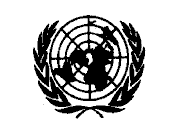 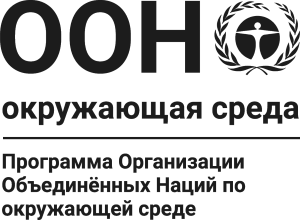 CBDCBDCBD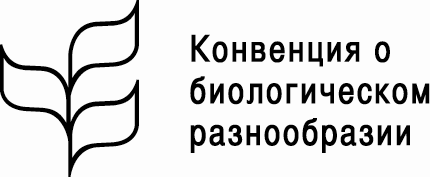 Distr.LIMITED 17 June 2021RUSSIAN
ORIGINAL: ENGLISHDistr.LIMITED 17 June 2021RUSSIAN
ORIGINAL: ENGLISH